Ответственное лицо                             _________________________________    (подпись)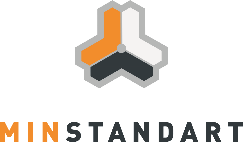 ОБЩЕСТВО С ОГРАНИЧЕННОЙ ОТВЕТСТВЕННОСТЬЮ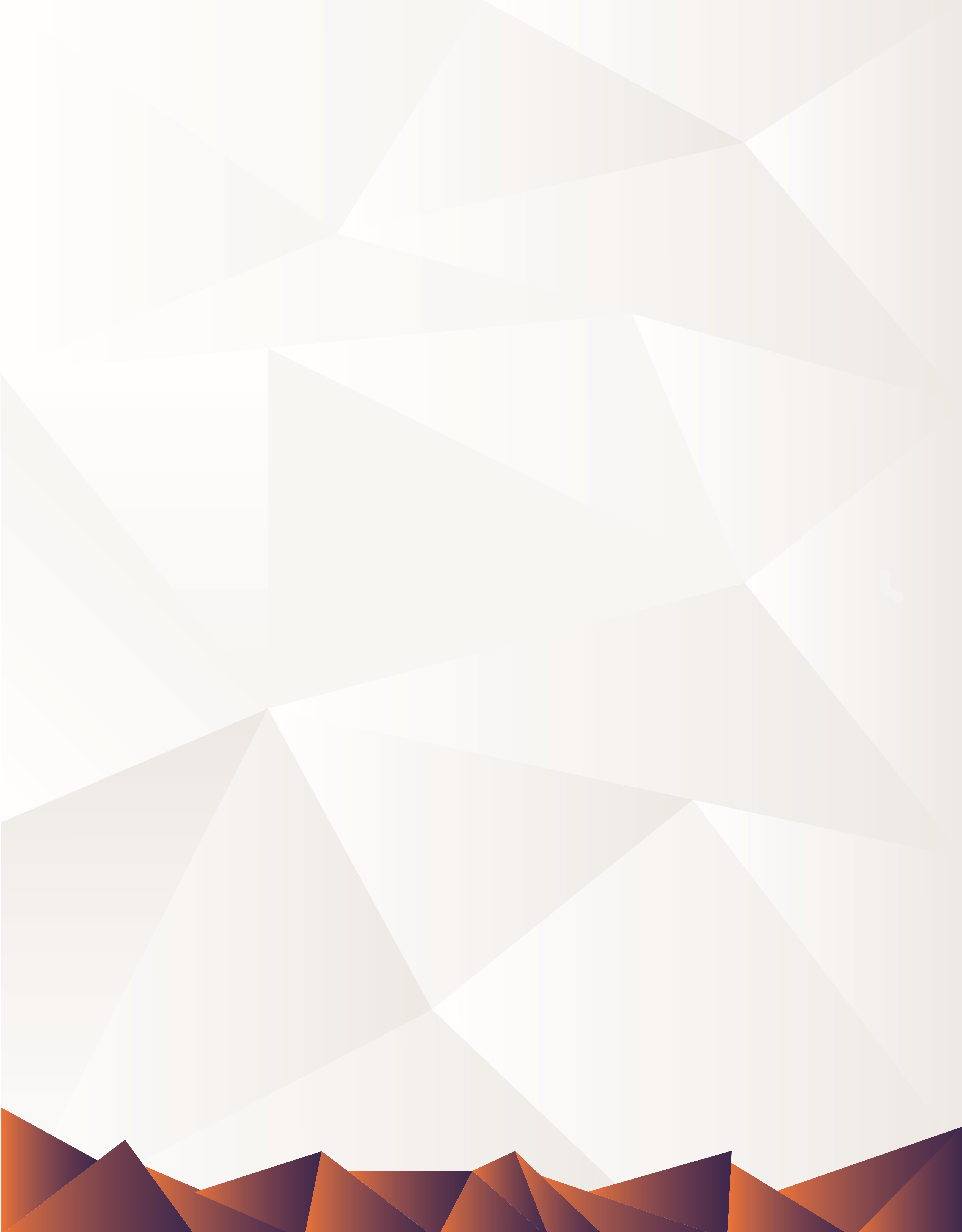 «НАУЧНО-ТЕХНИЧЕСКИЙ ЦЕНТР «МИНЕРАЛЬНЫЕ СТАНДАРТЫ»105066 г. Москва, ул. Александра Лукьянова д. 3Тел.:8-495-287-14-72; факс:8-495-287-14-72e-mail: info@minstandart.comhttp://minstandart.com/Заявка на изготовление стандартных образцовЗаявка на изготовление стандартных образцовЗаявка на изготовление стандартных образцовПолное (и краткое) наименование юридического лицаПолное (и краткое) наименование юридического лицаПолное (и краткое) наименование подразделения юридического лицаПолное (и краткое) наименование подразделения юридического лицаКонтактная информация представителя подразделения юридического лицаКонтактная информация представителя подразделения юридического лицаКонтактная информация представителя подразделения юридического лицаФ.И.О.Ф.И.О.ДолжностьДолжностьПочтовый адресПочтовый адресТелефонТелефонФаксФаксE-mailE-mailСведения о материале для выполнения пробоподготовительных работСведения о материале для выполнения пробоподготовительных работСведения о материале для выполнения пробоподготовительных работНаименование месторождения, участкаТип руды (первичная или окисленная)Минеральный составМатрицаМорфологическое описаниеТип минерализацииКрупность кусков по одному из измерений (для недробленного материала)Масса проб, кгКоличество пробСведения для выполнения аттестационных работСведения для выполнения аттестационных работСведения для выполнения аттестационных работАттестуемые компонентыМетод для установления массовой доли аттестуемых элементов, используемый в лабораторииМетодики измерений, используемые в лаборатории для определения каждого аттестуемого элемента, масса навески